CameroonCameroonCameroonCameroonFebruary 2026February 2026February 2026February 2026SundayMondayTuesdayWednesdayThursdayFridaySaturday1234567891011121314Youth Day1516171819202122232425262728NOTES: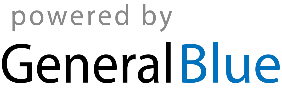 